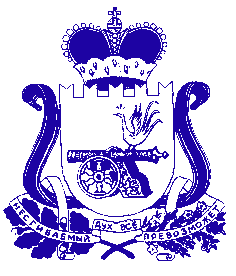 АДМИНИСТРАЦИЯ МУНИЦИПАЛЬНОГО ОБРАЗОВАНИЯ «САФОНОВСКИЙ РАЙОН» СМОЛЕНСКОЙ ОБЛАСТИРАСПОРЯЖЕНИЕот 06.04.2021 № 197-р Рассмотрев представленное О.Н. Гуртовенко ходатайство и прилагаемые                 к нему документы, руководствуясь статьями 5.1, 46 Градостроительного кодекса Российской Федерации, Уставом муниципального образования «Сафоновский район» Смоленской области,1. Провести публичные слушания 12 мая 2021 года в 15 часов 00 минут                    в здании Администрации Зимницкого сельского поселения Сафоновского района Смоленской области (Смоленская область, Сафоновский район, п. Алфёрово,                       ул. Привокзальная, д. 8). 2. На публичных слушаниях рассмотреть проект решения о предоставлении разрешения на условно разрешенный вид использования - объекты торговли (универмаги, гастрономы, универсамы, магазины), следующего земельного участка, расположенного в территориальной зоне Ж1 - зоне индивидуальной жилой застройки:- с кадастровым номером 67:17:1870101:221, расположенного по адресу: Российская Федерация, Смоленская область, Сафоновский район, Зимницкое сельское поселение, д. Старое Истомино, участок 8. 3. В целях соблюдения прав человека на благоприятные условия жизнедеятельности, прав и законных интересов правообладателей земельных участков и объектов капитального строительства провести публичные слушания по проекту решения о предоставлении разрешения на условно разрешенный вид использования земельных участков, указанных в пункте 2 настоящего распоряжения, с участием граждан, проживающих в пределах территориальной зоны, в границах которой расположены земельные участки, применительно                      к которым запрашивается разрешение на условно разрешенный вид использования.4. Создать комиссию по проведению публичных слушаний по проекту решения о предоставлении разрешения на условно разрешенный вид использования земельных участков (далее – комиссия) в следующем составе:5. Определить место нахождения комиссии по адресу: Смоленская область, Сафоновский район, п. Алфёрово, ул. Привокзальная, д. 8, Администрация Зимницкого сельского поселения Сафоновского района Смоленской области.6. Комиссии направить сообщения о проведении публичных слушаний по проекту решения о предоставлении разрешения на условно разрешенный вид использования земельных участков правообладателям земельных участков, имеющих общие границы с земельными участками, применительно к которым запрашивается данное разрешение, правообладателям объектов капитального строительства, расположенных на земельных участках, имеющих общие границы с земельными участками, применительно к которым запрашивается данное разрешение, и правообладателям помещений, являющихся частью объекта капитального строительства, расположенных на земельных участках, имеющих общие границы с земельными участками, применительно к которым запрашивается данное разрешение, лицам, законные интересы которых могут быть нарушены в связи с реализацией таких проектов.7. Опубликовать на официальном сайте Администрации муниципального образования «Сафоновский район» Смоленской области, официальном сайте Администрации Зимницкого сельского поселения Сафоновского района Смоленской области и в средствах массовой информации (газета «Сафоновская правда») оповещение о начале публичных слушаний по проекту решения о предоставлении разрешения на условно разрешенный вид использования земельного участка, указанного в пункте 2 настоящего распоряжения.8. Информационные материалы по теме публичных слушаний по проекту решения о предоставлении разрешения на условно разрешенный вид использования земельных участков будут представлены на экспозиции до 12 мая 2021 года                      по адресу: Смоленская область, Сафоновский район, п. Алфёрово,                             ул. Привокзальная, д. 8, в помещении Администрации Зимницкого сельского поселения Сафоновского района Смоленской области. Часы работы экспозиции: рабочие дни с 9 часов 00 минут до 17 часов 00 минут.9. Предложить жителям Зимницкого сельского поселения Сафоновского района Смоленской области письменно направлять мнения и рекомендации в комиссию до 12 мая 2021 года.10. Опубликовать настоящее распоряжение в средствах массовой информации и на официальных сайтах Администрации муниципального образования «Сафоновский район» Смоленской области, Администрации Зимницкого сельского поселения Сафоновского района Смоленской области в информационно-телекоммуникационной сети Интернет.11. Контроль за исполнением настоящего распоряжения возложить на Главу муниципального образования Зимницкого сельского поселения Сафоновского района Смоленской области (М.В. Бессонова).Глава муниципального образования «Сафоновский район» Смоленской области				        А.И. ЛапиковО проведении публичных слушаний по проекту решения о предоставлении разрешения на условно разрешенный вид использования земельного участкаБессоноваМарина Владимировна-Глава муниципального образования Зимницкого сельского поселения Сафоновского района Смоленской области, председатель комиссииГерейханова Тамира Герейхановна-старший инспектор Администрации Зимницкого сельского поселения Сафоновского района Смоленской области, заместитель председателя комиссииДаневаЕлена Сергеевна-старший инспектор Администрации Зимницкого сельского поселения Сафоновского района Смоленской области, секретарь комиссии Члены комиссии:АношинаЕлена Сергеевна-заместитель председателя комитета по имуществу, градостроительству и землепользованию Администрации муниципального образования «Сафоновский район» Смоленской области (по согласованию)ГордееваТатьяна Алексеевна-старший менеджер Администрации Зимницкого сельского поселения Сафоновского района Смоленской областиПомельниковаЕкатерина Сергеевна-заместитель Главы муниципального образования «Сафоновский район» Смоленской области - председатель комитета по имуществу, градостроительству и землепользованию, главный архитектор Администрации муниципального образования «Сафоновский район» Смоленской области (по согласованию)